Создание графических изображений средствами сервиса GeoGebraОткройте сервис GeoGebra (используйте ссылку с интерактивного плаката).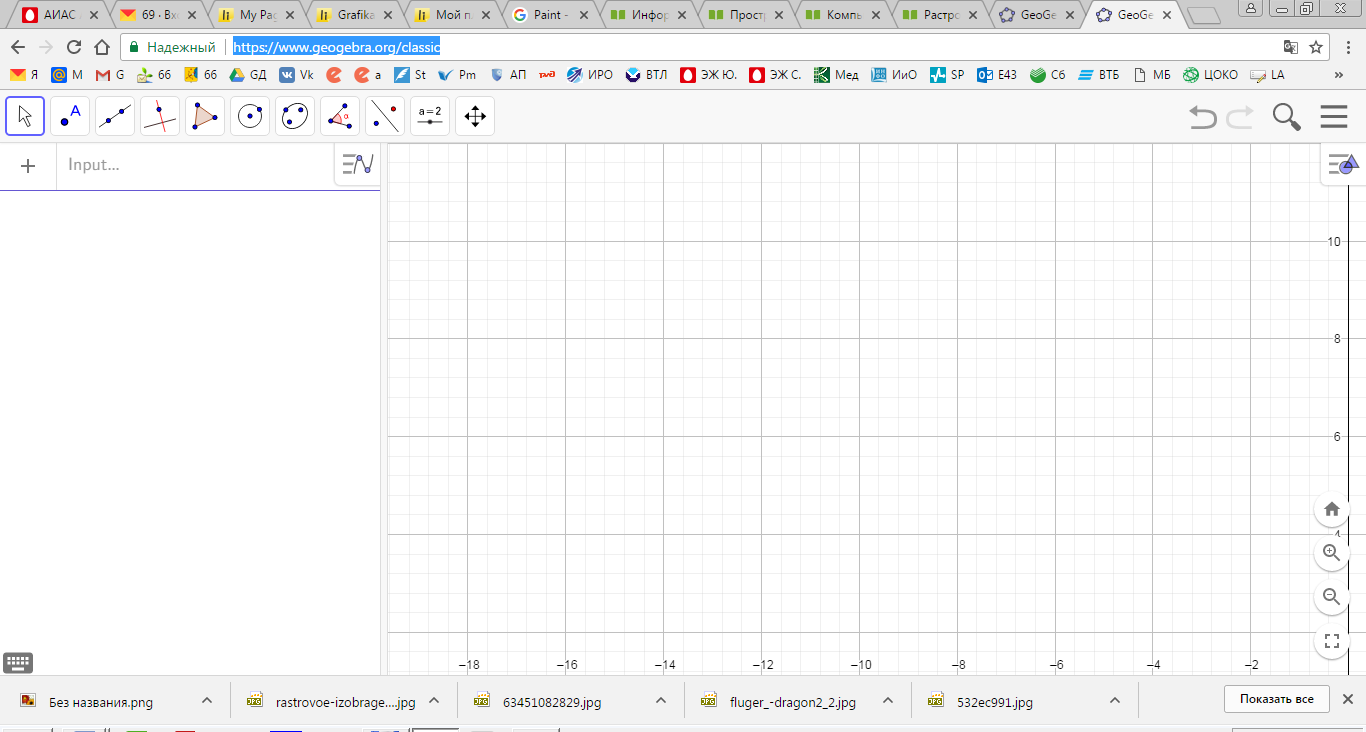 Нажмите кнопку Точка  (Point)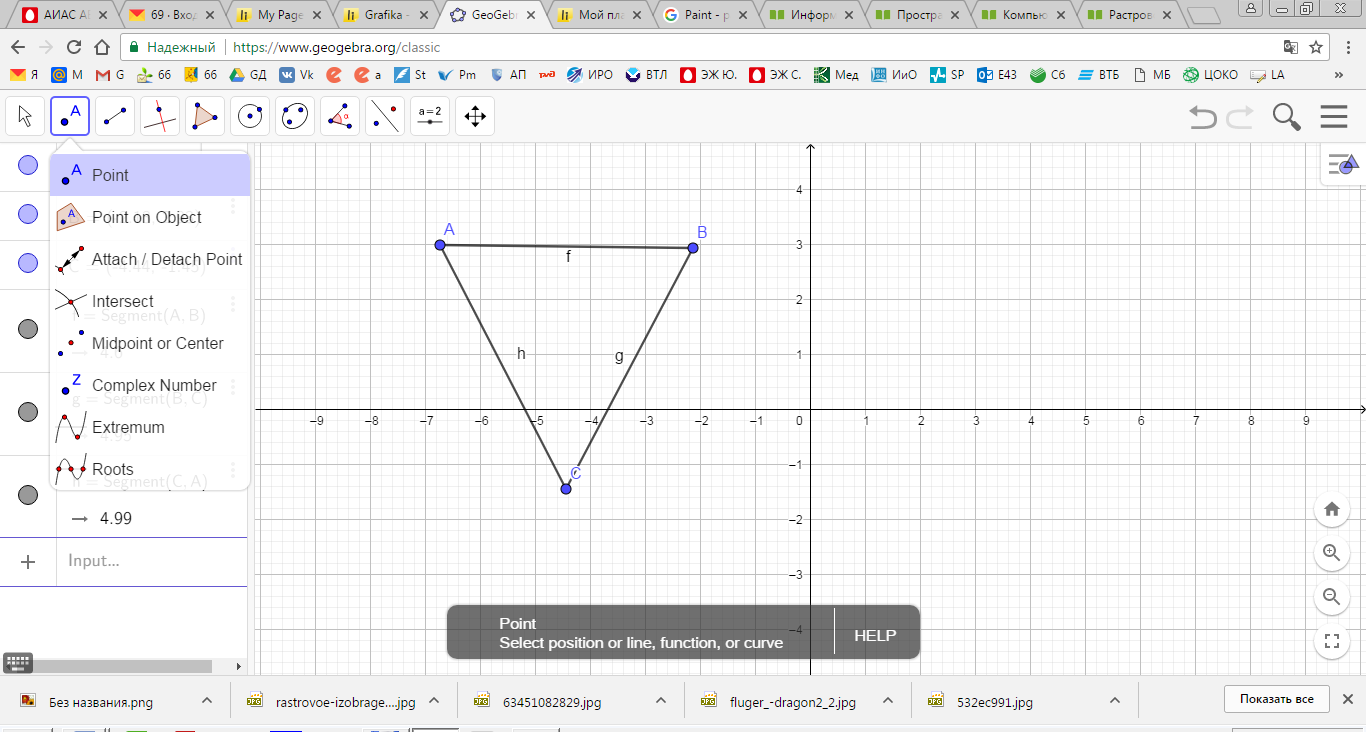 Поставьте точку в любом месте рабочего поля. Добавьте еще 2 точки.Используя кнопку Отрезок (Segment), соедините точки так, чтобы получился треугольник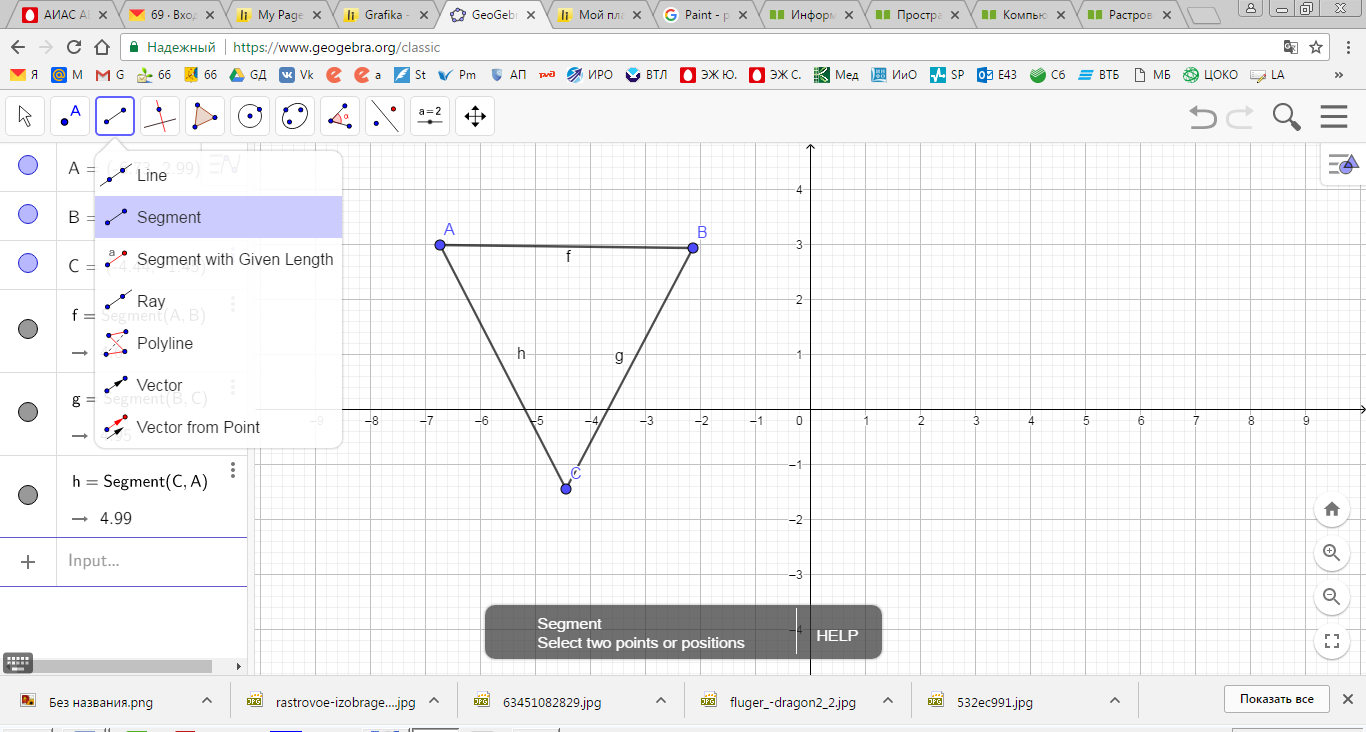 Используя кнопку Измерение угла, узнайте величины углов вашего треугольника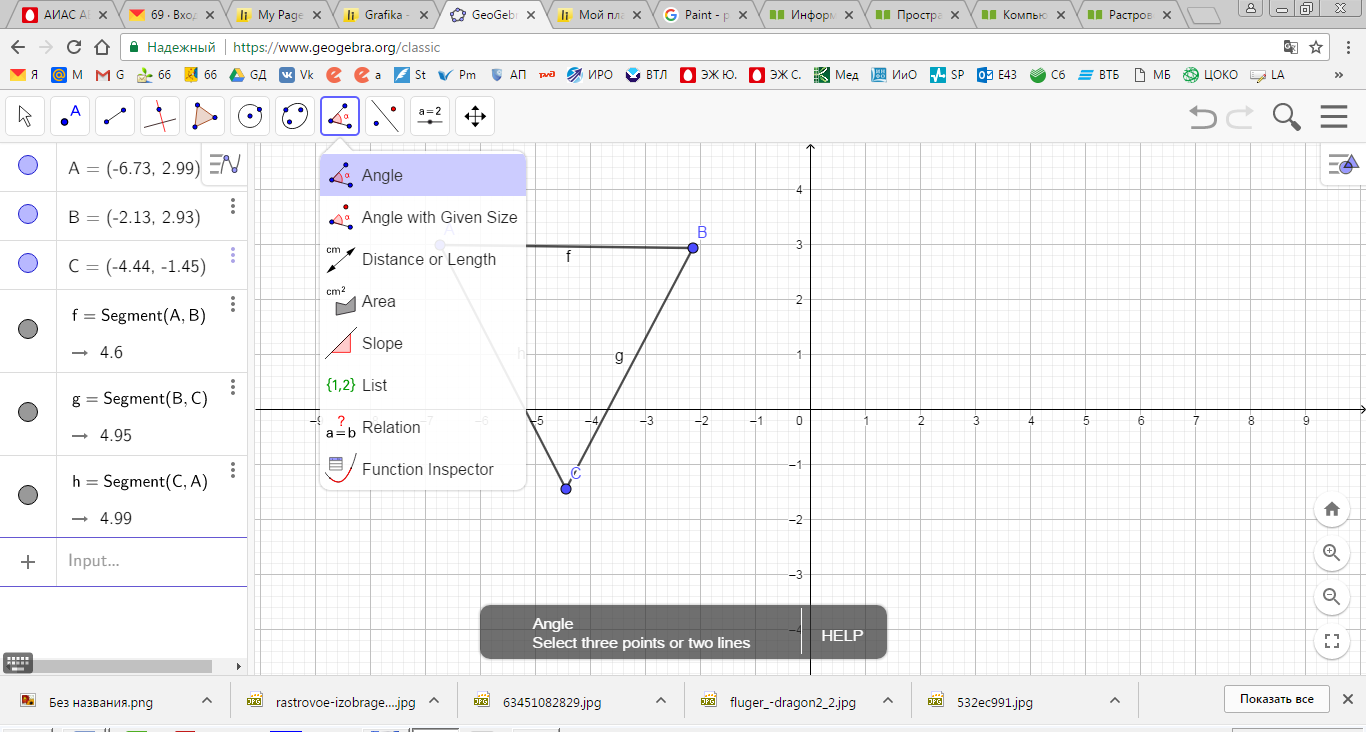 Образец изображения: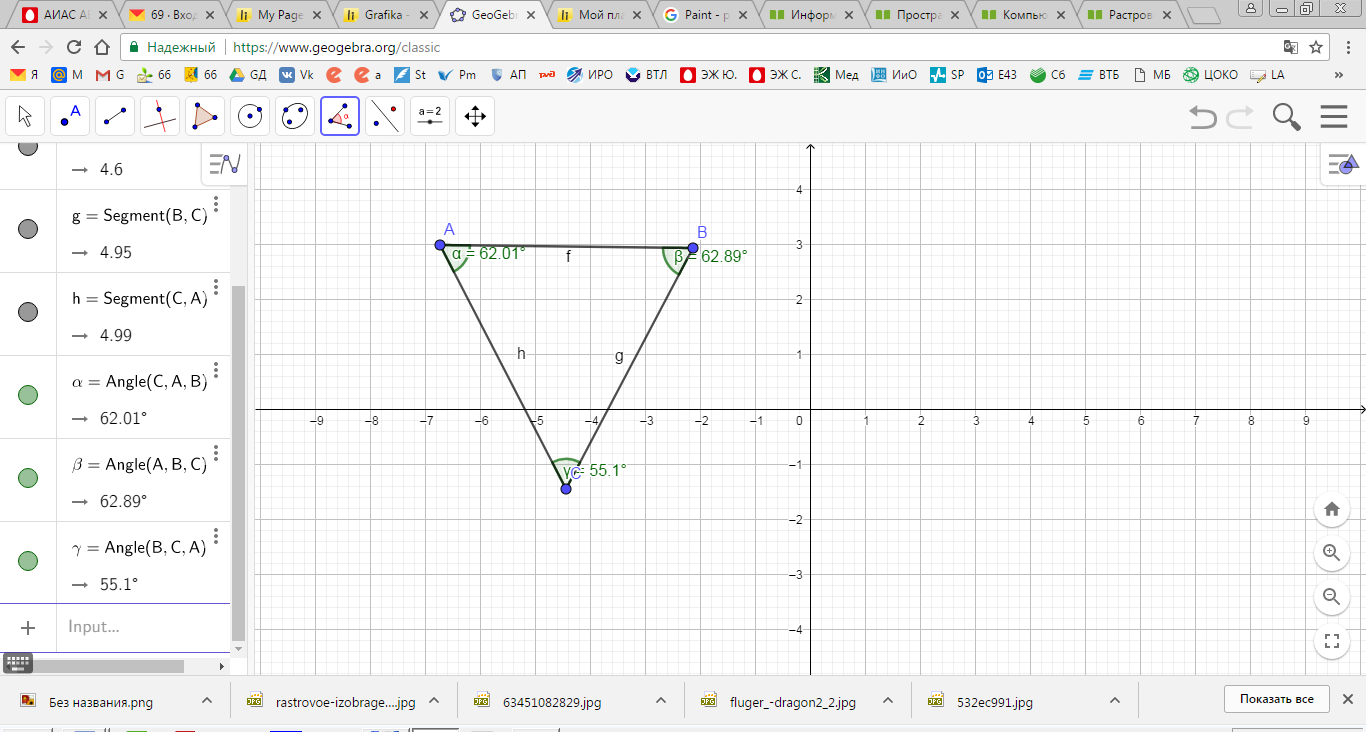 Удалите треугольникИспользуя кнопку Многоугольник (Polygon), нарисуйте треугольник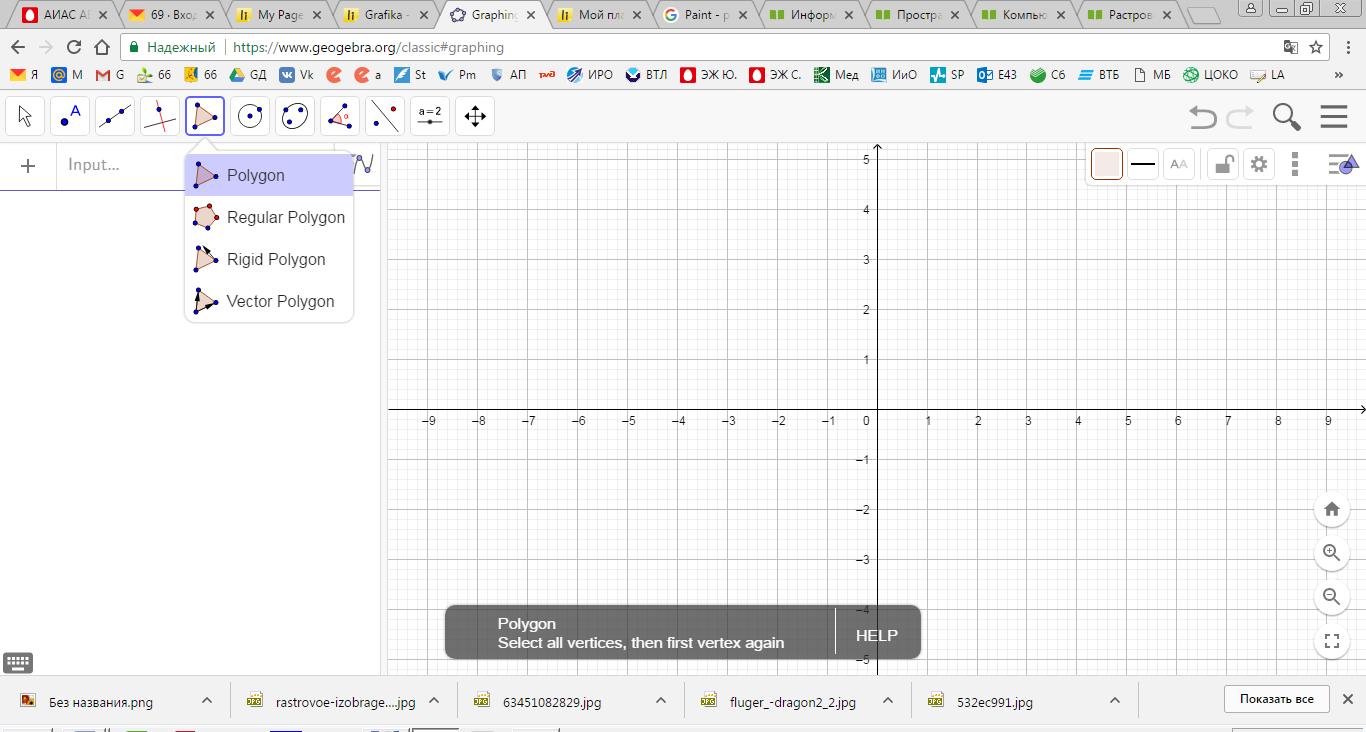 Используя точку Середина (MidPoint), задайте середину каждой стороны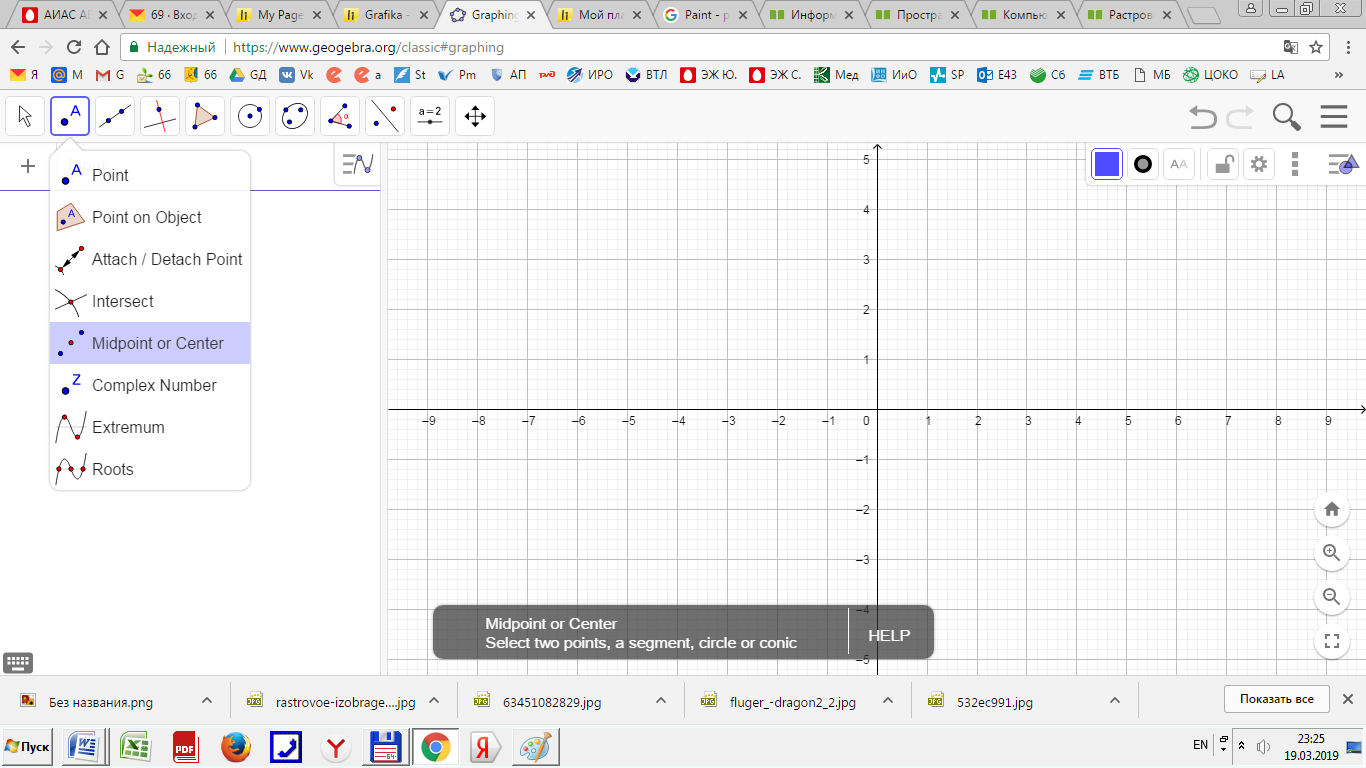 Проведите отрезки из каждой вершины к середине ее противоположной стороны.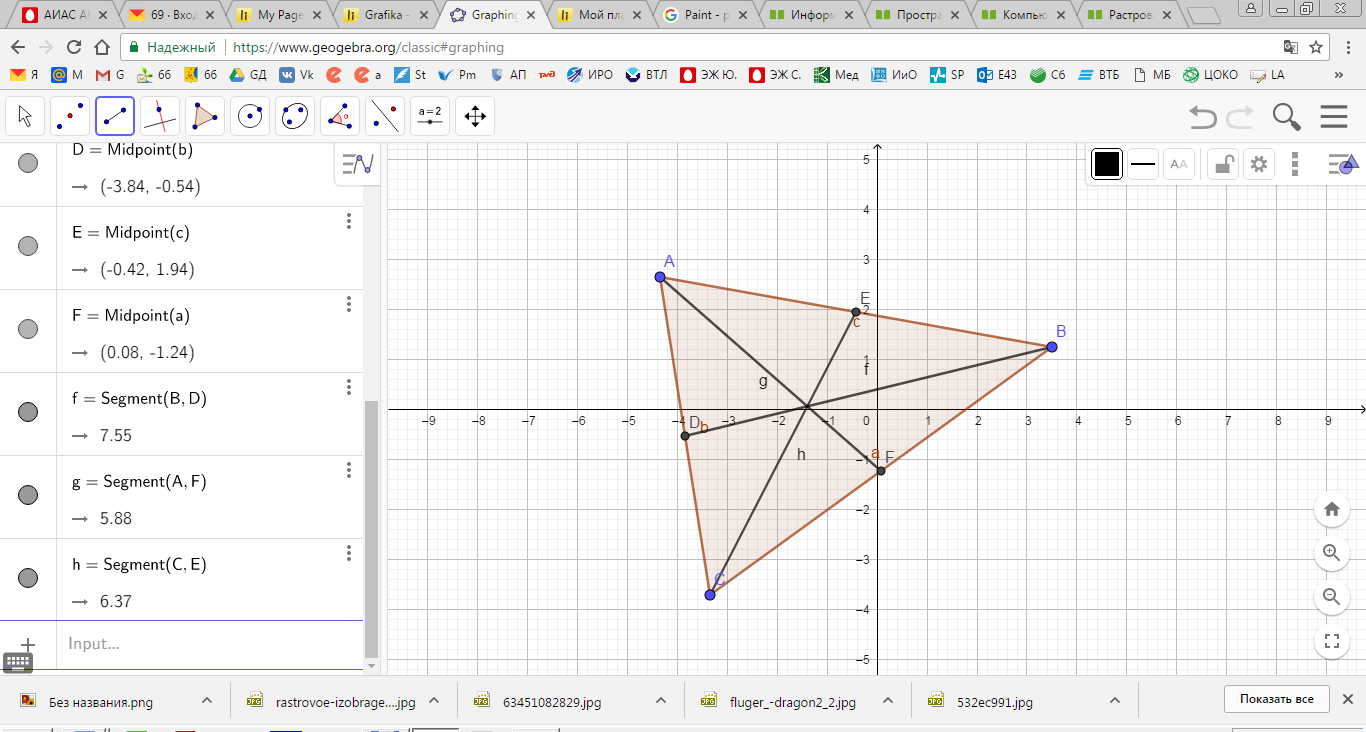 Самостоятельно изучив панель, сделайте следующий чертеж: прямая g перпендикулярна отрезку AB (радиусу окружности)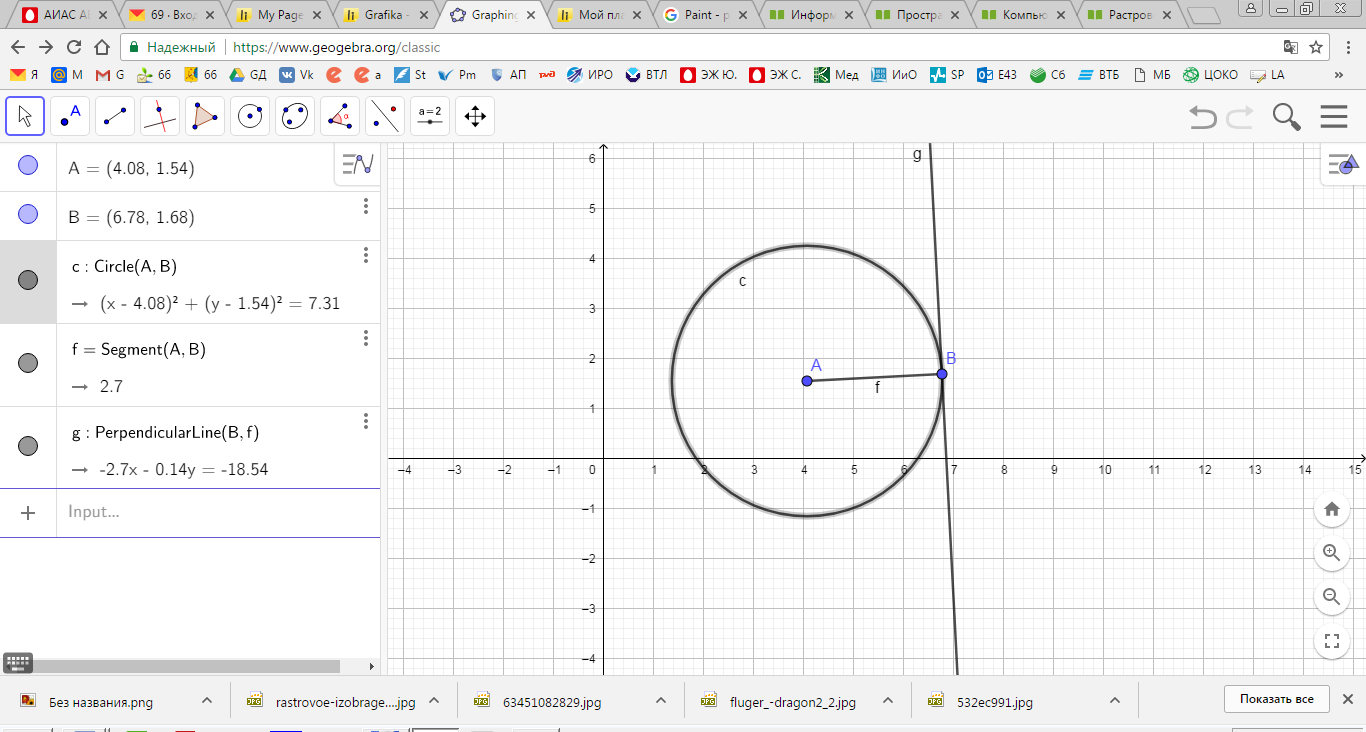 Самостоятельно подготовьте чертеж, иллюстрирующий свойства параллельных прямых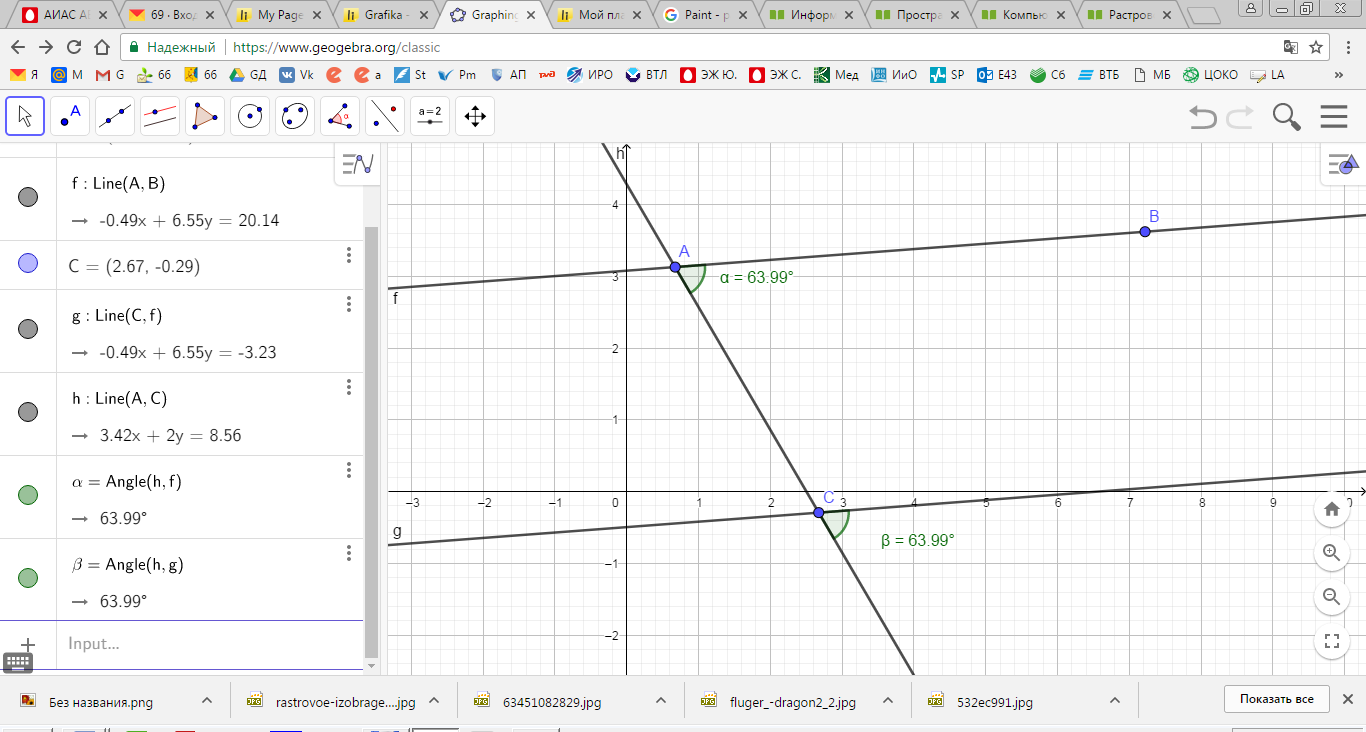 